ASUMBI GIRLS HIGH SCHOOL PRE-MOCKMAY-JUNE2022 233/2 CHEMISTRYMARKING SCHEMEFORM 41 a)VSQ  Neither gain nor lose electrons’ hence only give more room for bond formationAlkali metals On the gridIt ionizes by receiving an electron , hence the gained electrons repelled by the already existing electrons    b)i) SICl4, PCl5, SCl2, Melting below room temperature and boiling point above room temperature        ii) AlCl3  has simple molecular structure with weak van der waal forces , while  MgCl2  has giant ionic structure with strong ionic bond 2. (a) M- Vanadium (V) oxide√	         N- Concentrated sulphuric (VI) acid	(b) To dry the gases SO2 and air√1	(c)Forward reaction is exorthermic197KJ energy is produced  when 2 moles of SO3 are formed98.5 KJ are produced when 1 mole of SO3 in addition to keeping the boiling tube dry (d) Deposition/solidification(e) CaO reads with the escaping SO3 in addition to keeping the boiling tube dry.(II) (a)(i) –Sulphur (IV) oxide gas √ ½          - Oxygen gas (air) √ ½           (ii) reduces environmental pollution √ ½ Reduces costs √ ½ (b) (i) –Is the removal of acidic gases by reacting it with a base e.g SO2 reacted with Ca(OH)2      (ii) SO2(g) + Ca(OH)2(s)	CaSO3(s) + H2O(l) (c) SO3 reacts with water producing a lot of heat which causes  acid mists or sprays which are corrosive √1(III) C1V1=C2V2     1.82 x V1= 2x1000√1        V1= √1        = 109.8901cm3√13 a) (i) D+ 4 ( iii) A (s) 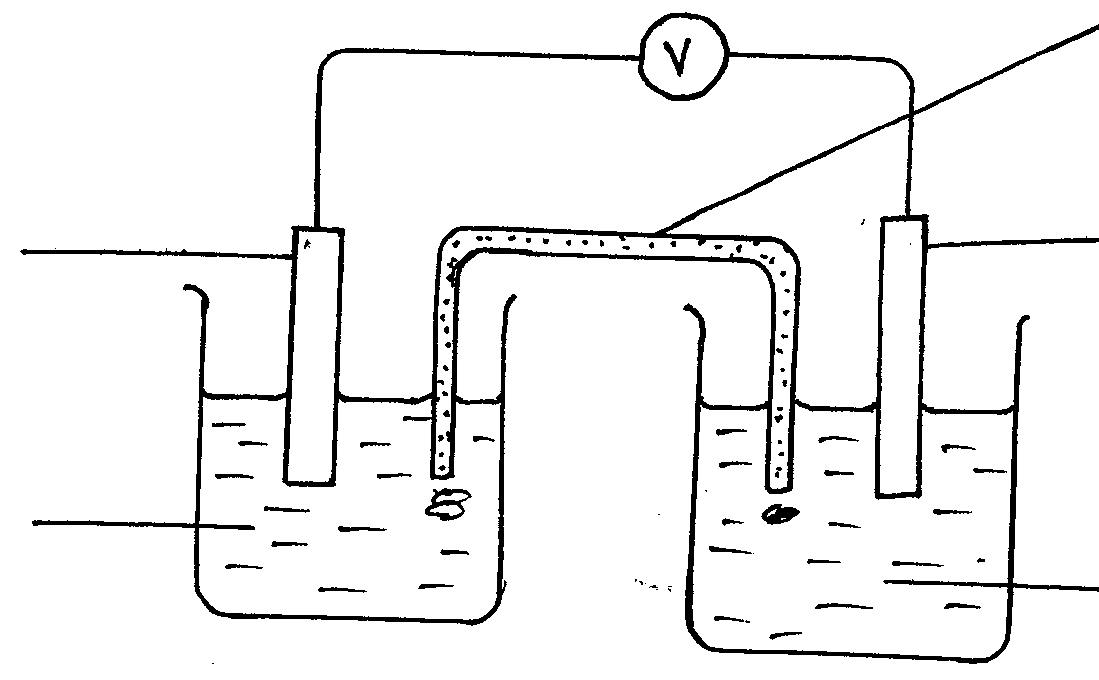 b i) ii) emf + E red  - E ox                  .44 ---0.776 = 0.32v iii) D4+ /D3 and As /A2+fe3+( ag ) + 3 e 	fe(s)1 mole 3mole 1 moleo.1 mole of fe 3+ + 0.1 * 3= 0.3 feradayd i) to prevent steel from rusting to prevent steel from reacting with chromium at higher temperature since copper or nickel are uncreativeFe24 (ag) + CV (S)   -    Cv2+ (ag) + F4 (s)IV)  Q = It = 4.5 x 20 x60 x 60 = 324 ,000c  Mass deposited = 52 x 3240000/ 96500/2 = 87.295 g 4a) propane          H     HH H -    |     |      |  - HC  -   C-    C         |      |      |       H        HHb)  Reagent – concentrated sulphuric (vi) acid Condition: 160 - 1800 cii) condition:uv light /sunlight c)  (i) carbon(iv) oxide          (ii).  hydrogen        (iii) propane-I-oic acid Bromo-propan – 2-01                    2 bromopropane -1 -01 d) 2 C3H7 ,OH(I) + 902 (g)  - 6Co 2 (g) + 8 H2O (g)e) Addition polymerization /polymerization f) 3x12x 1x 6 = 42N = 2100/ 42   = 5005a) phosphonessmoldersItsreaction with air is exothermic II) phosphorous (iii)oxide formed is an acidic oxide which dissolves in water to form phosphoric oxide. phosphoric(iii) acid iii) volume of air used = 30.65 – 24. 28 = 637 cmpercentage volume = 6.37/30.65 * 100 = 20.78%b)black powder changes to red brown bead brownbeed  Mg reduces Cv0 to copper metal  White ash formed : Mg is oxidized to Mg0C) carbon 9ii0 oxide Sulphuric (iv) oxideNitrogen (iv) oxide6) mass of magnesium  = 20.36 – 19.52= 0.849   Mass of oxygen = 20.92= 20.36=0.56g   Mass of Mg0 = 20.92 – 19.52 = 1.40g%  of magnesium = 0.84/ 1.40* 100 =60%% of mass of oxygen Mg0= 0.56/1.40*100= 40%II)elements present     Mg             0       Mass                            0.84       	0.56molespresent                   0.84/24             0.56/16	0.035            0.035Simple ratio        Formula        	Mg0b) 	2 Na0H (ag)   +  H2 So4 -    Na2S04 (ag)  = 2 H20ii) I : moles ratio of Na0H ;H2SO4 = 2:1	Moles of Na0H = 2 x 0.005 = 0.01ii) if 50 cm3of Na0H = 0.01	1000 cm3   of Na0H  = 1000  x 0.01/50 8 0.02moles	OR   Ans in (i) x 1000 /50 = Ansiii)	molar mass of Na0H = 23 +1 =16 = 40 G 	Mass of Na0h reacted = 40 x 0.2 = 8g 	Mass of NaCL = 0.8/8.8 x 100 = 9.0909%7a)             H       HHH                   |        |                                                                    |        |            H-  C  -   C- H       + Bv  - Bv	                         H-   C-    C   - Bv   + H -Bv        |       |	                 H         H	                      |       |                                                                                            H      H	Bond breaking energy = 413 +193 = 606kj	Bond function energy = 280 +365 = 645 kjH for the reaction = 606- 645                              = 39 kjTemp 80 b )c) C s = 5 H2 g Δ H2	c4 H10 (g)4CO2 g + 5/2H2O13/2 O(g)4CO2 g + 5H2O∆  H3∆H2 = ∆  H1   -∆H3  = ( 4 x -343 +-286)-(-2877)=  -1572 – 1430 +2877=  -125 kHz /mold)     ∆H  +∆Hhyd= 690 + 322 + 364= 690- 686= + 4 kJ / mol